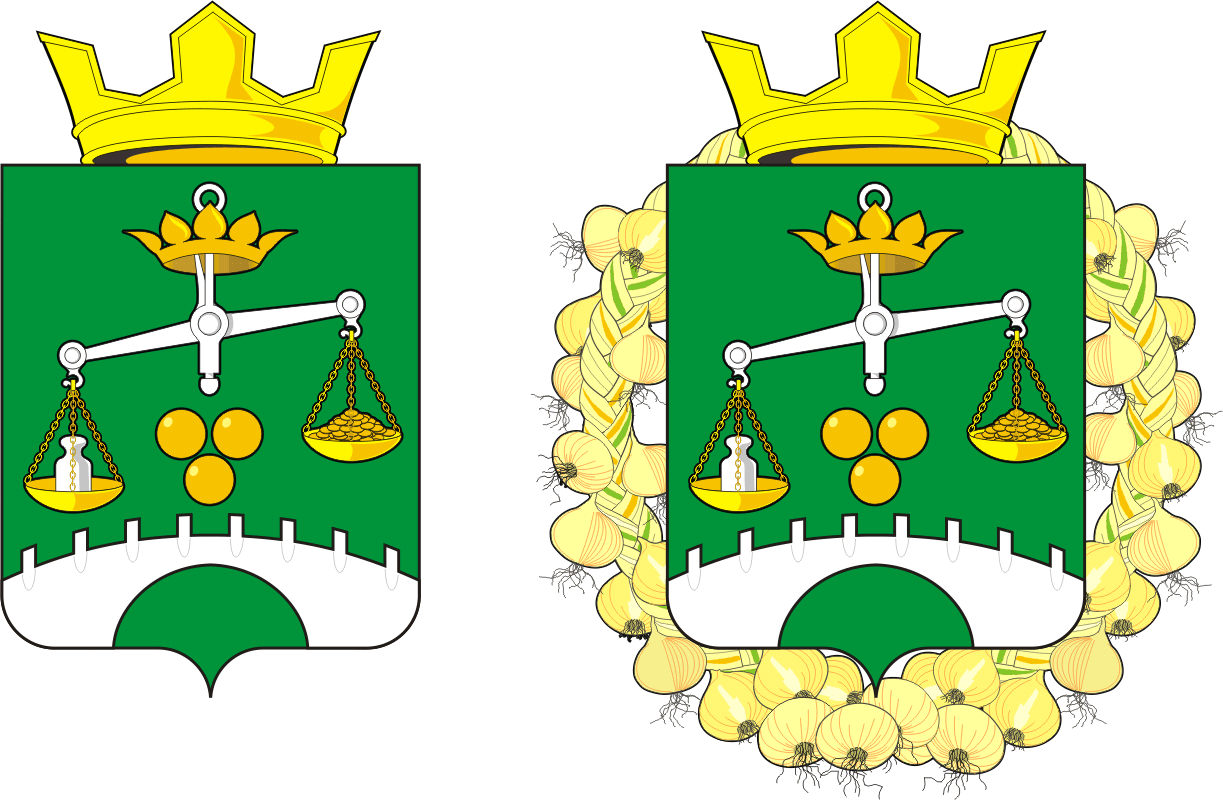 АДМИНИСТРАЦИЯ ПЕТРОВСКОГО СЕЛЬСОВЕТАСАРАКТАШСКОГО РАЙОНА ОРЕНБУРГСКОЙ ОБЛАСТИПОСТАНОВЛЕНИЕ_______________________________________________________________________________        от 12 .11.  2021  г.                            с.Петровское                                            № 69-п                                                                                                                                                  	В соответствии со статьей 160.1, пунктом 4 статьи 160.2 Бюджетного кодекса Российской Федерации1. Утвердить перечень главных администраторов доходов бюджета муниципального образования Петровский сельсовет согласно Приложению №1 к настоящему постановлению. 2.Утвердить перечень главных администраторов источников финансирования дефицита бюджета муниципального образования Петровский сельсовет согласно Приложению № 2 к настоящему постановлению. 3. Постановление вступает в силу со дня его подписания и применяется к правоотношениям, возникающим при составлении и исполнении  бюджета Петровского сельсовета, начиная с  бюджета на 2022 год и на плановый период 2023 и 2024 годов и подлежит размещению на официальном сайте администрации  Петровского сельсовета.4. Контроль за исполнением данного постановления оставляю за собой.Глава администрации                                                       А.А.БарсуковРазослано: прокурору района, финансовый отдел администрации Саракташского района, официальный сайт, в делПеречень главных администраторов доходов бюджета муниципального образования Петровский сельсоветОб утверждении перечней главных администраторов доходов и источников финансирования дефицита бюджета муниципального образования Петровский сельсоветКВСРКодНаименование1330 00 00000 00 0000 000Администрация   Петровского  сельсовета13310102010011000110Налог на доходы физических лиц с доходов, источником которых является налоговый агент, за исключением доходов, в отношении которых исчисление и уплата налога осуществляются в соответствии со статьями 227, 227.1 и 228 Налогового кодекса Российской Федерации13310102030010000110Налог на доходы физических лиц с доходов, полученных физическими лицами в соответствии со статьей 228 Налогового кодекса Российской Федерации13310302230010000110Доходы от уплаты акцизов на дизельное топливо, подлежащие распределению между бюджетами субъектов Российской Федерации и местными бюджетами с учетом установленных дифференцированных нормативов отчислений в местные бюджеты13310302240010000110Доходы от уплаты акцизов на моторные масла для дизельных и (или) карбюраторных (инжекторных) двигателей, подлежащие распределению между бюджетами субъектов Российской Федерации и местными бюджетами с учетом установленных дифференцированных нормативов отчислений в местные бюджеты13310302250010000110Доходы от уплаты акцизов на автомобильный бензин, подлежащие распределению между бюджетами субъектов Российской Федерации и местными бюджетами с учетом установленных дифференцированных нормативов отчислений в местные бюджеты13310302260010000110Доходы от уплаты акцизов на прямогонный бензин, подлежащие распределению между бюджетами субъектов Российской Федерации и местными бюджетами с учетом установленных дифференцированных нормативов отчислений в местные бюджеты13310501011011000110Налог, взимаемый с налогоплательщиков, выбравших в качестве объекта налогообложения доходы13310503010011000110Единый сельскохозяйственный налог13310601030101000110Налог на имущество физических лиц, взимаемый по ставкам, применяемым к объектам налогообложения, расположенным в границах поселений13310606033101000110Земельный налог с организаций, обладающих земельным участком, расположенным в границах сельских поселений (сумма платежа (перерасчеты, недоимка и задолженность по соответствующему платежу, в том числе по отмененному)13310606043101000110Земельный налог с физических лиц, обладающих земельным участком, расположенным в границах сельских поселений (сумма платежа (перерасчеты, недоимка и задолженность по соответствующему платежу, в том числе по отмененному)13311105035100000120Доходы от сдачи в аренду имущества, находящегося в оперативном управлении органов управления сельских поселений и созданных ими учреждений (за исключением имущества муниципальных бюджетных и автономных учреждений)13320215001100000150Дотации бюджетам сельских поселений на выравнивание бюджетной обеспеченности13320216001100000150Дотации бюджетам сельских поселений на выравнивание бюджетной обеспеченности из бюджетов муниципальных районов13320235118100000150Субвенции бюджетам сельских поселений на осуществление первичного воинского учета на территориях, где отсутствуют военные комиссариаты13320249999100000150Прочие межбюджетные трансферты, передаваемые бюджетам сельских поселений